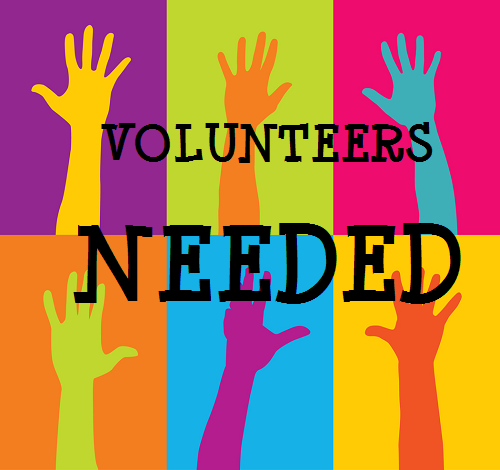 The Town of Pineville relies on many volunteers to help achieve community goals. Do you want to make a tangible difference? Would you like to use your skills and talents for the good? Would you like to meet and network with others in the community? Working to elevate a cause and helping others can be rewarding. Pineville has over ten boards and committees with varying interests, responsibilities, and commitment levels. As an applicant, you are encouraged to attend a mee􀆟ng or two of the board or committee that you’re interested in.  Most, if not all, of the boards and committees meet monthly, but a few meet only quarterly. Below are the boards and committees that our Town currently has openings for: Airport RoundtableAir Quality Commission – ACCEPTING APPLICATIONS!Arts & Science CouncilBoard of Adjustment – ACCEPTING APPLICATIONS!Citizen’s Transit AdvisoryCTRPOHazard MitigationMecklenburg County Parks & Recreation Commission – ACCEPTING APPLICATIONS!Planning BoardTransit Services Advisory – ACCEPTING APPLICATIONS!If you are interested in any of the boards that have openings, please contact Lisa Snyder at lsnyder@pinevillenc.gov or call (704) 889-2361.